Online Supplement: Survey Instrument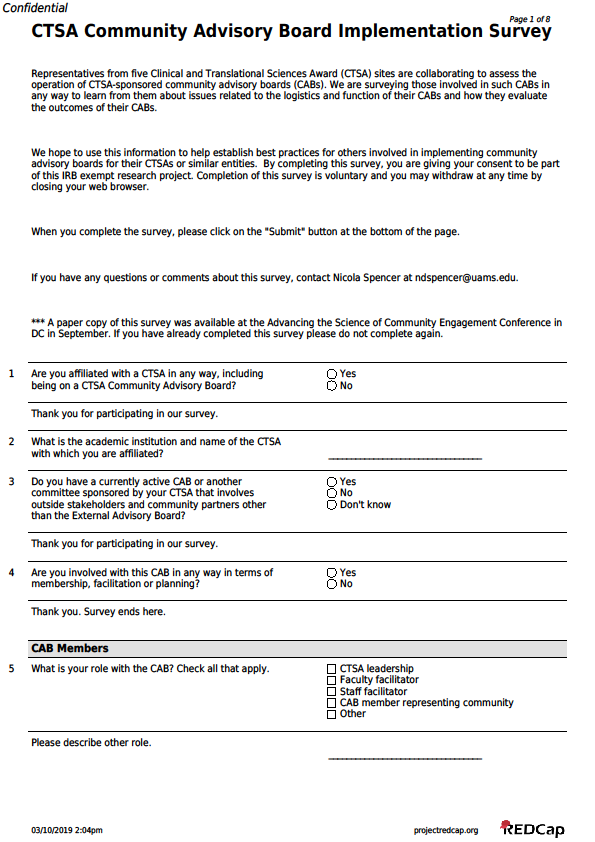 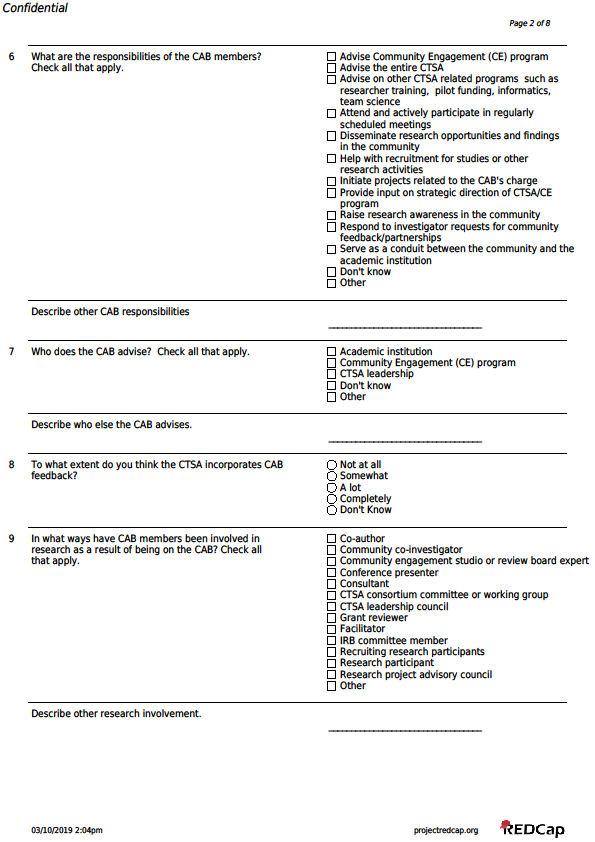 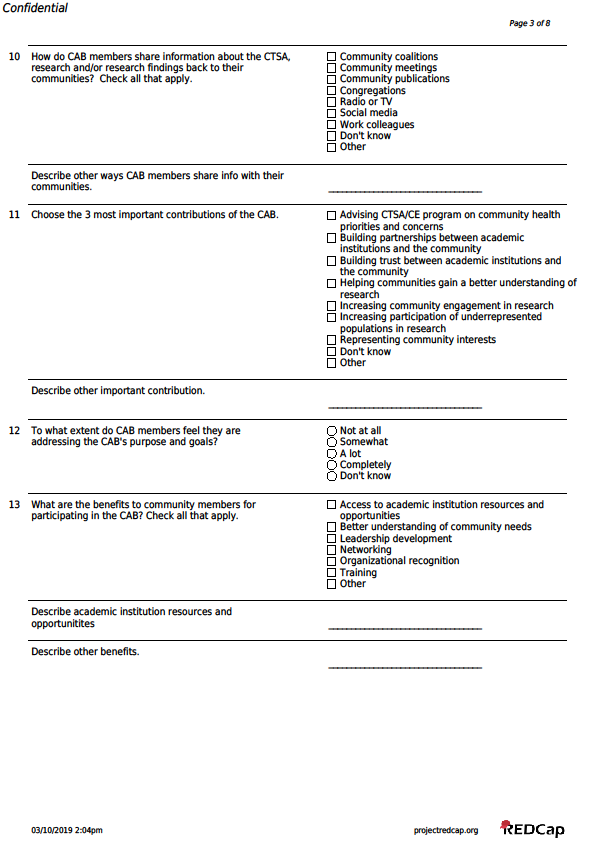 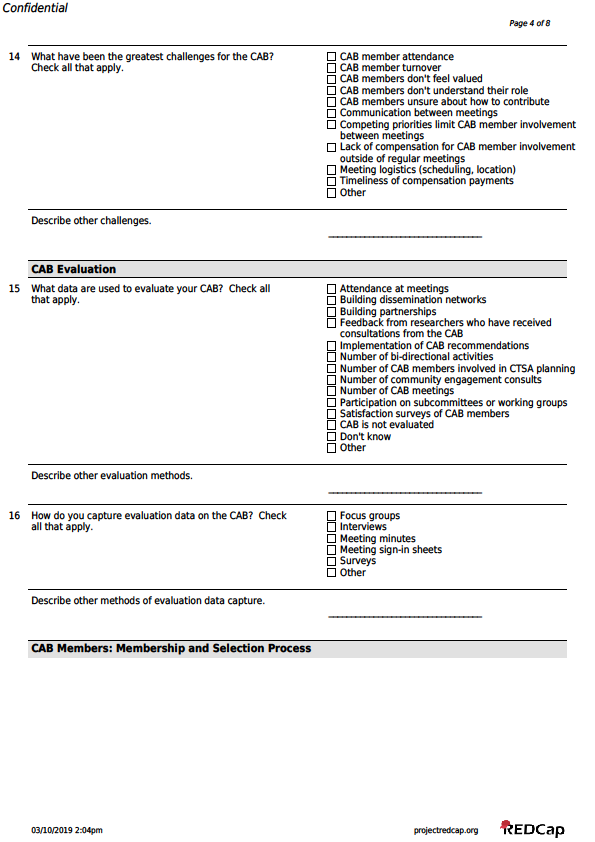 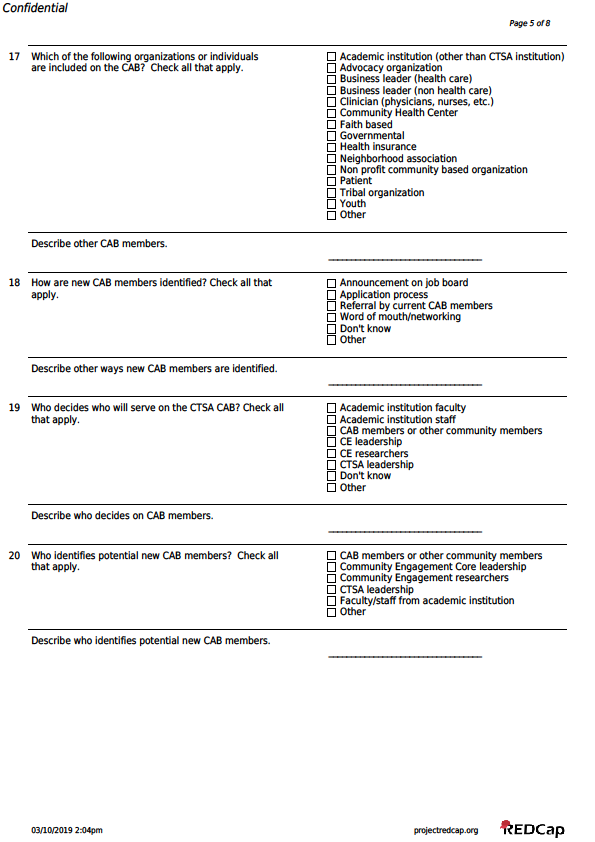 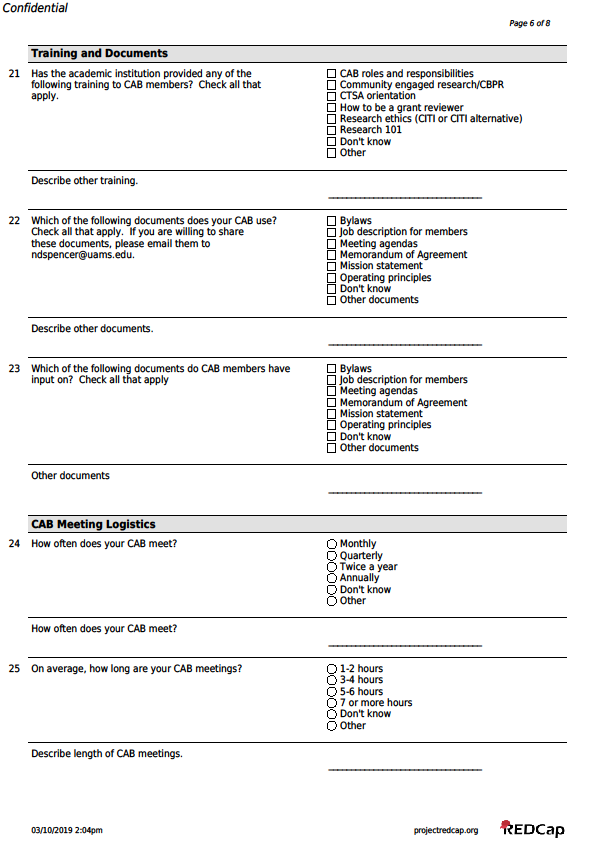 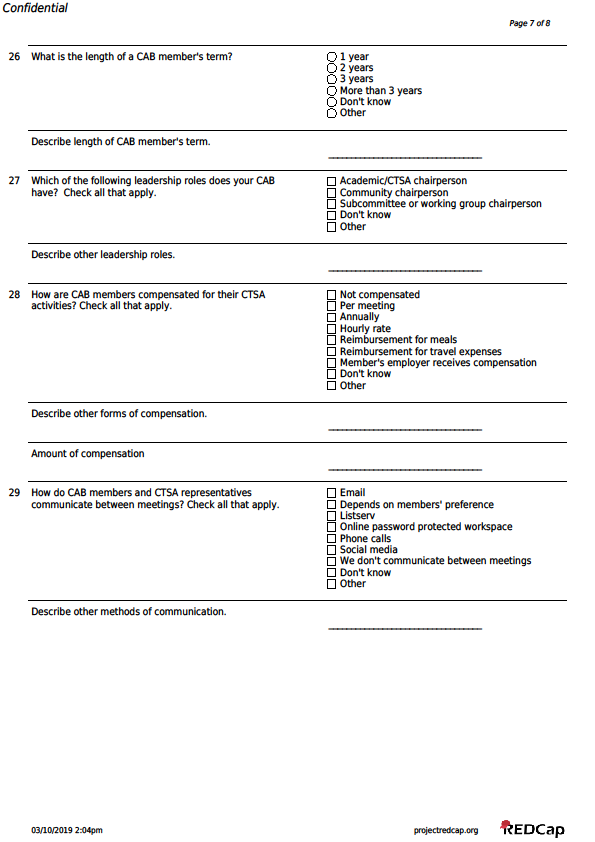 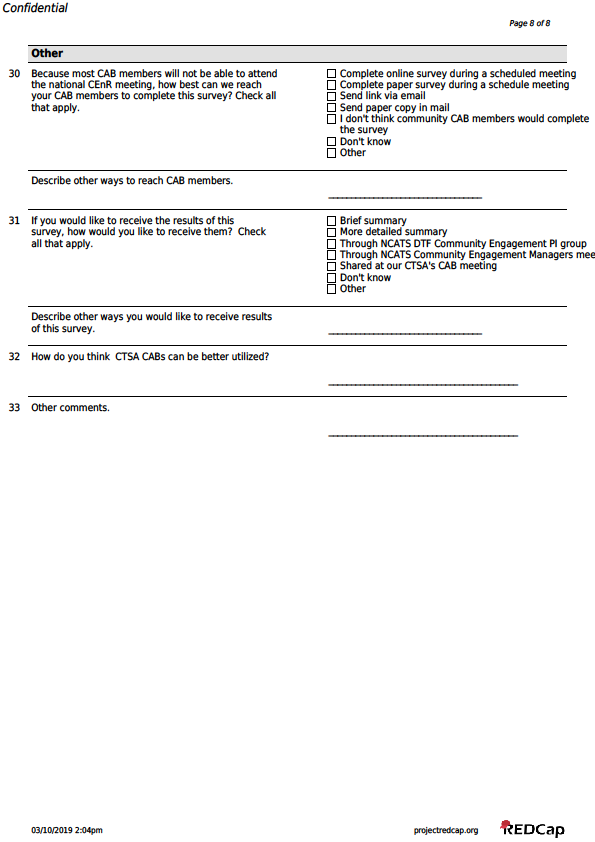 